KARTA ZGŁOSZENIA DZIECKA DO ŚWIETLICY SZKOLNEJ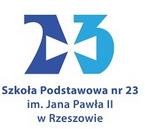 na rok szkolny 2023/2024 Świetlica szkolna pełni opiekę nad dziećmi w godzinach od 6.30 do 17.00Imię i nazwisko dziecka: ……………………………………………………….Klasa: ………………Data urodzenia (dzień, m-c, rok): ………………………………………………Adres zamieszkania dziecka: ………………………………………………………………………………………………………….……..Dane rodziców/opiekunów uczniaImiona i nazwiska rodziców/opiekunów prawnych:Matka (opiekun prawny) …………………………………….........................        Telefon ……………………………………….Ojciec (opiekun prawny) …………………………....................................        Telefon ……………………………………….Oświadczenie rodziców/opiekunów o zatrudnieniuOświadczam, że  w chwili obecnej jestem zatrudniony(a) w wymienionym poniżej zakładzie  pracy**     i aktualnie nie przebywam na urlopie macierzyńskim, rodzicielskim, wychowawczym.Rzeszów, dnia .............................................	..........................................................	………….…………..…………………podpis matki	podpis ojcaDziecko będzie przebywać w świetlicy w następujących godzinach: Inne uwagi o dziecku lub rodzinie (np. choroba, okulary, leki, alergie)…………………………………………………………………………………………………………………………………………………..……………..……………………………………………………………………………………………………………………………………………………………..…..Szczególne zainteresowania lub uzdolnienia dziecka………………………………………………………………………………………………………………………………………………………….……...………………………………………………………………………………………………………………………………………………………………….Upoważnienie do odbioru dziecka ze świetlicy szkolnejJa niżej podpisany(a) zobowiązuję się do osobistego wybierania ze świetlicy szkolnej***mojego dziecka …………………………………………………………………………………………….. klasa …………….………Ponadto upoważniam do odbierania mojego dziecka następujące pełnoletnie osoby:Bierzemy na siebie pełną odpowiedzialność prawną za bezpieczeństwo odebranego dziecka od momentu jego odbioru przez wskazaną powyżej, upoważnioną przez nas osobę.Wyrażamy zgodę na samodzielny powrót do domu ze świetlicy szkolnej mojego dziecka:Podpisy rodziców/opiekunów prawnychRzeszów, dnia .............................................	..........................................................	………….…………..…………………podpis matki	podpis ojca* Rodzic zobowiązany jest do niezwłocznego poinformowania o każdej zmianie numeru telefonu oraz adresie zamieszkania dziecka w sekretariacie szkoły.** Pieczątka zakładu pracy.***Przyjmuję do wiadomości, że świetlica szkolna pełni opiekę nad dziećmi w godzinach od 6.30 do 17.00.Oświadczenia Oświadczam, że wszystkie podane w niniejszym Wniosku dane są zgodne ze stanem faktycznym. Jestem świadomy(a) odpowiedzialności karnej za złożenie fałszywego oświadczenia.Rzeszów, dnia .............................................	..........................................................	………….…………..…………………podpis matki	podpis ojcaDODATKOWE ZGODY
󠇮 󠇮  WYRAŻAM ZGODĘ na umieszczanie zdjęć zawierających wizerunek mojego dziecka, zarejestrowanych podczas zajęć i uroczystości w świetlicy oraz związanych z uczestnictwem 
w konkursach i innych uroczystościach na stronie internetowej placówki w celach promocyjnych placówki.󠇮 󠇮WYRAŻAM ZGODĘ na umieszczanie i publikowanie prac wykonanych przez moje dziecko 
w świetlicy w zestawieniu z imieniem i nazwiskiem oraz oznaczeniem klasy na stronie internetowej placówki w celu promocji placówki.Rzeszów, dnia .............................................	..........................................................	………….…………..…………………podpis matki	podpis ojcaZgodnie z art. 13 ust. 1 i ust. 2 oraz art. 14 ust. 1 i ust. 2 rozporządzenia Parlamentu Europejskiego i Rady (UE) 2016/679 dnia 27 kwietnia 2016 r. w sprawie ochrony osób fizycznych w związku z przetwarzaniem danych osobowych i swobodnym przepływem takich danych oraz uchylenia dyrektywy 95/46/WE (dalej: „RODO”) informujemy, że:Administrator danych:Administratorem Pani/Pana danych osobowych, jest Zespół Szkolno-Przedszkolny Nr 5, ul. Biskupa J. Pelczara 3, 35-310Rzeszów, reprezentowany przez Dyrektora zespołu.Dane kontaktowe Inspektora Ochrony Danych:Kontakt z Inspektorem Ochrony Danych możliwy jest poprzez adres e-mail: iod3@erzeszow.pl lub pisemnie na adres administratora danych.Cele i podstawy prawne przetwarzania danych:Pani/Pana dane osobowe przetwarzane są w celu realizacji zadań dydaktycznych, wychowawczych i opiekuńczych, innych zadań statutowych oraz zadań organizacyjnych wynikających m.in. z ustawy z dnia 14 grudnia 2016 r. Prawo oświatowe, a także wypełnienia obowiązków prawnych ciążących na administratorze - art. 6 ust. 1 lit. c) oraz/lub art. 9 ust. 2 lit. b) RODO;Odbiorcy danych osobowych:Odbiorcami danych osobowych będą wyłącznie podmioty uprawnione do uzyskania danych osobowych na podstawieprzepisów prawa.Okres przechowywania danych osobowych:Dane osobowe będą przetwarzane przez okres niezbędny do realizacji celu dla jakiego zostały zebrane, a po tym czasieprzez okres oraz w zakresie wymaganym przez przepisy powszechnie obowiązującego prawa.Prawa osób, których dane dotyczą:Przysługuje Pani/Panu ma prawo do:dostępu do danych osobowych i ich poprawiania (sprostowania) – na zasadach przewidzianych w art 15 i 16 RODO;żądania usunięcia danych osobowych (tzw. prawo do bycia zapomnianym – art. 17 RODO), w przypadku gdy:dane nie są już niezbędne do celów, dla których były zebrane lub w inny sposób przetwarzane;osoba, której dane dotyczą wycofała zgodę na przetwarzanie danych osobowych, która jest podstawąprzetwarzania danych i nie ma innej podstawy prawnej przetwarzania danych;osoba, której dane dotyczą, wniosła sprzeciw wobec przetwarzania danych osobowych;dane osobowe przetwarzane są niezgodnie z prawem;dane osobowe muszą być usunięte w celu wywiązania się z obowiązku wynikającego z przepisów prawa;ograniczenia przetwarzania danych osobowych – na zasadach przewidzianych w art. 18 RODO;wniesienia skargi do organu nadzorczego właściwego w sprawach ochrony danych osobowych, którym jest Prezes Urzędu Ochrony Danych Osobowych (ul. Stawki 2, 00-193 Warszawa), w sytuacji uznania, że podczas przetwarzania Pani/Pana danych osobowych Administrator naruszył przepisy RODO.Inne informacje:Podanie danych osobowych jest obowiązkowe, w sytuacji gdy przesłankę przetwarzania danych osobowych stanowi przepis prawa lub zawarta między stronami umowa. W sytuacji, gdy przetwarzanie danych osobowych odbywa się na podstawie zgody, podanie danych osobowych Administratorowi ma charakter dobrowolny. Zgoda może zostać wycofana w każdym momencie. Wycofanie zgody nie wpływa na zgodność z prawem przetwarzania, którego dokonano na podstawie zgody przed jej wycofaniem.Dane osobowe nie będą przetwarzane w celu zautomatyzowanego podejmowania decyzji, ani nie będą profilowane. Mogą wystąpić przypadki, gdy Administrator przekaże dane osobowe do państwa trzeciego lub organizacji międzynarodowych, o każdym takim przypadku osoba, której dane dotyczą, zostanie wcześniej poinformowana.Miejsce pracy matkiMiejsce pracy ojca(pieczątka zakładu pracy)                                   (pieczątka zakładu pracy)PoniedziałekWtorekŚrodaCzwartekPiątekGodziny Lp.Imię i nazwiskoStopień pokrewieństwaTelefon kontaktowy1.2.3.4.5.6.PoniedziałekWtorekŚrodaCzwartekPiątekGodziny 